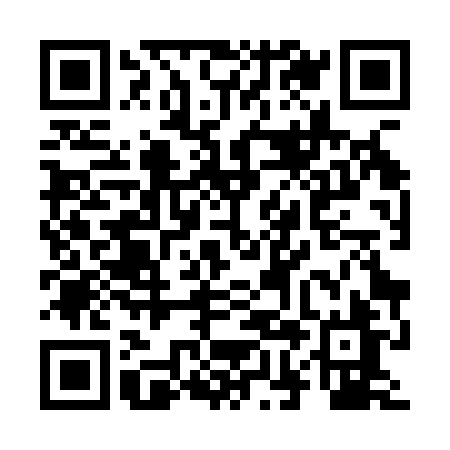 Ramadan times for Klicz, PolandMon 11 Mar 2024 - Wed 10 Apr 2024High Latitude Method: Angle Based RulePrayer Calculation Method: Muslim World LeagueAsar Calculation Method: HanafiPrayer times provided by https://www.salahtimes.comDateDayFajrSuhurSunriseDhuhrAsrIftarMaghribIsha11Mon4:284:286:2612:134:026:006:007:5112Tue4:264:266:2412:124:036:026:027:5313Wed4:234:236:2212:124:056:046:047:5614Thu4:204:206:1912:124:066:066:067:5815Fri4:184:186:1712:124:086:086:088:0016Sat4:154:156:1412:114:096:106:108:0217Sun4:124:126:1212:114:116:116:118:0418Mon4:094:096:0912:114:126:136:138:0619Tue4:064:066:0712:104:146:156:158:0820Wed4:044:046:0412:104:156:176:178:1121Thu4:014:016:0212:104:176:196:198:1322Fri3:583:586:0012:104:186:216:218:1523Sat3:553:555:5712:094:206:236:238:1724Sun3:523:525:5512:094:216:256:258:2025Mon3:493:495:5212:094:236:266:268:2226Tue3:463:465:5012:084:246:286:288:2427Wed3:433:435:4712:084:266:306:308:2728Thu3:403:405:4512:084:276:326:328:2929Fri3:373:375:4212:074:286:346:348:3130Sat3:343:345:4012:074:306:366:368:3431Sun4:314:316:371:075:317:387:389:361Mon4:284:286:351:075:337:397:399:392Tue4:254:256:321:065:347:417:419:413Wed4:214:216:301:065:357:437:439:444Thu4:184:186:281:065:377:457:459:465Fri4:154:156:251:055:387:477:479:496Sat4:124:126:231:055:397:497:499:517Sun4:084:086:201:055:417:517:519:548Mon4:054:056:181:055:427:527:529:579Tue4:024:026:151:045:437:547:5410:0010Wed3:583:586:131:045:457:567:5610:02